Kajian Perbandingan Jumlah Komposit Tepung Singkong (Cassava) ,Tepung Kacang Koro (Canavalia Ensiformis) & Tepung Terigu (Triticum Aestivum) Dan Waktu Pengukusan Terhadap Karakteristik Makaroni TUGAS AKHIRDiajukan untuk Memenuhi Syarat Tugas Akhir Penelitian Program Studi Teknologi Pangan Oleh :Hesty Novita Poly	143020424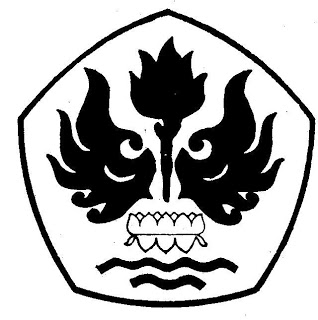 JURUSAN TEKNOLOGI PANGANFAKULTAS TEKNIKUNIVERSITAS PASUNDANBANDUNG2017Kajian Perbandingan Jumlah Komposit Tepung Singkong (Cassava) ,Tepung Kacang Koro (Canavalia Ensiformis) & Tepung Terigu (Triticum Aestivum) Dan Waktu Pengukusan Terhadap Karakteristik MakaroniTUGAS AKHIRDiajukan untuk Memenuhi Syarat Tugas Akhir Penelitian Program Studi Teknologi Pangan Oleh :Hesty Novita Poly	143020424Menyetujui :ABSTRAKImpor gandum untuk keperluan produksi tepung terigu semakin meningkat. Penggunaan tepung singkong dan kacang koro dalam  pembuatan makaroni diharapkan dapat meningkatkan nilai tambah tepung singkong dan kacang koro dan dapat menjadi bahan subtitusi untuk mengurangi penggunaan tepung terigu. Penelitian ini bertujuan untuk mengkaji perbandingan jumlah tepung komposit makaroni dari campuran tepung singkong, tepung kacang koro dan  terigu dan waktu pengukusan terbaik terhadap respon organoleptik, kimia dan fisik makaroni, serta menentukan suhu pengukusan dan waktu pengukusan adonan  terbaik.Rancangan percobaan menggunakan Rancangan Acak Kelompok (RAK) pola faktor 3x5 dengan 2 kali ulangan. Ada dua faktor yang digunakan dalam penelitian ini, yaitu faktor A (Suhu pengukusan) 3 taraf a1 (60oC), a2 (80oC) dan a3 (100oC) dan faktor B (perbandingan jumlah tepung komposit) 5 taraf b1(10:0:0), b2(8:1:1), b3(6:2:2), b4(4:3:3) dan b5(2:4:4).Respon organoleptik terdiri dari atribut warna, tekstur, aroma, rasa, dan bentuk Anallisis kimia terdiri dari kadar air, kadar protein dan kadar karbihidrat. Analisis fisik dilakukan dengan penetrometer dengan mengukur kekerasan makaroni kering untuk menentukan perlakuan terbaik.Rekomendasi perlakuan terbaik dari penelitiaan yang telah dilakukan adalah a1b4 (waktu penguukusan 5 menit dan perbandinga jumlah tepung komposit 4:3:3) dengan kadar air 10,09%, kadar karbohidrat 81,29, kadar protein 21,85% dan nilai uji tekstur kekerasan sebesar 3,40mm/det/g.Kata Kunci: Tepung Terigu, Singkong, Kacang koro, Makaroni.ABSTRACTThe number of wheat imports was increasing to produce wheat flour. Cassava flour and canavalia ensiformis could be a substitution material to reduce the use of wheat flour which expected could increase the value of cassava flour and canavalia ensiformis. This study aimed to examine the comparative amount of macaroni composite flour from cassava flour, canavalia ensiformis flour and wheat flour, the best steaming time on the organoleptic, chemical and physical response of macaroni, and to determine the steaming temperature and the best dough steaming time.The experimental design was using Rancangan Acak Kelompok (RAK) pattern of factor 3x5 with 2 times of repetition. There were two factors that used in this research ; factor A (Steaming Temperature) 3 level a1 (60 oC), a2 (80 oC) and a3 (100 oC) and factor B (composite flour ratio) 5 b1 level (10: 0: 0 ), B2 (8: 1: 1), b3 (6: 2: 2), b4 (4: 3: 3) and b5 (2: 4: 4).Organoleptic response consisted of color, texture, flavor, taste, and shape. Chemical analysis was consisted of moisture content, protein content and carbihydrate content. Physical analysis was analyzed by penetrometer by measuring hardness of dry macaroni to determine the best treatment.The best treatment from the research was a1b4 (5 minute time of composting and comparing ratio 4: 3: 3) with 10.09% water content, carbohydrate 81,29, 21.85% protein content and texture test value Hardness of 3.40mm / s / g.Keywords: Wheat Flour, Cassava, canavalia ensiformis, Macaroni.KATA PENGANTARPuji dan syukur penulis panjatkan kehadirat Tuhan Yang Maha Esa yang telah melimpahkan berkat dan karunia-Nya sehingga penulis dapat menyelesaikan Proposal Usulan Penelitian ini dengan judul “Kajian Perbandingan Jumlah Komposit Tepung Singkong (Cassava) ,Tepung Kacang Koro (Canavalia Ensiformis) & Tepung Terigu (Triticum Aestivum L), dan Waktu Pengukusan Terhadap Karakteristik Makaroni”. Penelitian ini disusun untuk memenuhi persyaratan Seminar Usulan Penelitian.Penulis menyadari bahwa dalam menyelesaian tugas akhir ini tidak terlepas dari bimbingan, dorongan, serta bantuan dari berbagai pihak. Untuk itu penulis mengucapkan terimakasih kepada :Dr. Ir. Yusep Ikrawan, M.Sc selaku Dosen Pembimbing utama yang telah membimbing dan memberikan pengarahan dalam menyusun tugas akhir ini.Dr. Tantan Widiantara,ST., MT selaku Dosen Pembimbing pendamping yang telah meluangkan waktu dan memberikan bimbingan serta pengarahan selama menyusun tugas akhir ini.Ir. Sumatrini MP selaku dosen penguji yang telah meluangkan waktu dan memberikan bimbingan serta pengarahan dalam menyelesaikan tugas akhir ini.Kedua orangtua Ayahanda tercinta, Benyamin Poly, Ibunda tercinta Yuliana, Kakak dan Adik tersayang Reny, Try dan Chindy serta suami Novan Erlandi yang tidak pernah lelah memberikan doa, kasih sayang, serta motivasi yang tiada henti-hentinya hingga saat ini, juga telah memberikan segala bantuan dan banyak dukungan kepada penulis baik secara moril maupun materil.Teman-teman seperjuangan Unpas Bertahan Leti, Indah, Grace dan Dian yang selalu menghibur, memberikan dukungan, saran, bantuan dan semangatnya.Seluruh teman-teman Jurusan Teknologi Pangan Non Reguler Angkatan 2014 dan semua pihak yang telah membantu penulis dalam menyelesaikan tugas akhir ini.Akhir kata, penulis berharap semoga tugas akhir ini bermanfaat bagi penulis pada khususnya dan umumnya bagi semua pihak yang membaca Tugas Akhir ini. Mohon maaf, apabila terdapat kalimat yang kurang berkenan. Terima kasih. DAFTAR ISIRANGKUMAN		iiiKATA PENGANTAR		vDAFTAR ISI		viiDAFTAR TABEL		ixDAFTAR GAMBAR		xDAFTAR LAMPIRAN		xiI PENDAHULUAN		1	1.1 Latar Belakang Penelitian		1	1.2 Identifikasi Masalah		7	1.3 Maksud dan Tujuan Penelitian		7		1.3.1 Maksud		7		1.3.2 Tujuan		8	1.4 Manfaat Penelitian		8	1.5 Kerangka Pemikiran		8	1.6 Hipotesis Penelitian		17	1.7 Tempat dan Waktu		17II TINJAUAN PUSTAKA		19	2.1 Terigu		19	2.2 Singkong		22	2.3 Kacang Koro		26	2.4 CMC		30	2.5 Pasta makaroni		31III METODOLOGI PENELITIAN		33	3.1. Bahan dan Alat Penelitian		33		3.1.1. Bahan yang digunakan		33		3.1.2. Alat yang digunakan		34	3.2. Metodologi Penelitian		34		3.2.1 Penelitian Pendahuluan		34		3.2.2 Penelitian Utama		36	3.3. Prosedur Penelitian		41IV HASIL DAN PEMBAHASAN		45	4.1 Penelitian Pendahuluan 		45	4.2 Penelitian Utama		49	 	4.2.1 Respon Organoleptik		49		4.2.2 Respon Kimia		57		4.2.3 Respon Fisik		62	4.3 Penentuan Produk Terpilih		64V PENUTUP		66	5.1 Kesimpulan		66	5.2 Saran		67DAFTAR PUSTAKA		68LAMPIRAN		71 DAFTAR TABELTabel	        	Halaman1. 	Perkembangan Konsumsi Pangan Pokok Penduduk Indonesia Tahun 	2009-20015 (Kg/kapita/tahun)		22. 	Komposisi kinia tepung terigu per 100 g bahan		213. 	Kandungan Gizi Singkong Per 100g Bahan 		234. 	Kandungan protein dan lemak beberapa jenis kacang-kacangan		275. 	Kandungan gizi kacang koro per 100 gram		296.	Model Rancangan Percobaan pola faktorial 1x3 dengan RAK 9 kali 	ulangan		347. 	Tingkat kesukaan pada reting hedonik		348. 	Formulasi Makaroni Tepung Komposit Penelitian Utama 	perbandingan tepung komposit (10 : 0 : 0) Basis 200 gram 		359. 	Model Rancangan Percobaan Pola Faktorial 3x5 dengan Rancangan 	Acak Kelompok dengan 2 kali ulangan		3710. 	Layout Rancangan Acak Kelompok Pola Faktorial 3x5		3811. 	Analisis Variasi (ANAVA) Percobaan Faktorial dengan RAK		3812. 	Kriteria Penilaian Panelis dalam Uji Hedonik 		4013. 	Data Hasil Uji Lanjut Warna Terhadap Makaroni 		4514. 	Data Hasil Uji Lanjut Terhadap Tekstur Makaroni		4515. 	Hasil Uji Lanjut Terhadap Aroma Makaroni		4716. 	Penentuan Perlakuan Terbaik dari Produk Makaroni		4817. 	Pengaruh Waktu Pengukusan terhadap dan Perbandingan Tepung 	Komposit Terhadap Warna Makaroni		4918. 	Pengaruh Waktu Pengukusan terhadap dan Perbandingan Tepung 	Komposit Terhadap Bentuk Makaroni		5119. Pengaruh Waktu Pengukusan terhadap dan Perbandingan Tepung 	Komposit Terhadap Tekstur Kekenyalan Makaroni		5220.	Pengaruh Waktu Pengukusan terhadap dan Perbandingan Tepung 	Komposit Terhadap Rasa  Makaroni		5521. Pengaruh Waktu Pengukusan terhadap dan Perbandingan Tepung 	Komposit Terhadap Kadar Air		5722. 	Pengaruh Waktu Pengukusan terhadap dan Perbandingan Tepung 	Komposit Terhadap Kadar Protein		6023. 	Rata- rata respon organoleptik, kimia dan fisik produk makaroni		6324. 	Formulasi Makaroni Tepung Komposit Penelitian Pendahuluan 	Basis 200 gram		4925. 	Formulasi Makaroni Tepung Komposit Penelitian Utama perbandingan	tepung komposit (10 : 0 : 0) Basis 200 gram 		4926. Formulasi Makaroni Tepung Komposit Penelitian Utama perbandingan 	tepung komposit (8 : 1 : 1) Basis 200 gram 		4927. Formulasi Makaroni Tepung Komposit Penelitian Utama perbandingan	 tepung komposit (6 : 2 : 2) Basis 200 gram 		5028. Formulasi Makaroni Tepung Komposit Penelitian Utama perbandingan 	tepung komposit (4 : 3 : 3) Basis 200 gram 		5029. Formulasi Makaroni Tepung Komposit Penelitian Utama perbandingan	tepung komposit (2 : 4 : 4) Basis 200 gram		50DAFTAR GAMBARGambar	Halaman1.  Diagram Alir Pembuatan tepung Singkong		242.  Diagram Alir Penelitian Pendahuluan		423.  Diagram Alir Penelitian Utama		43DAFTAR LAMPIRANLampiran	Halaman1.  Tabel Formulasi Untuk Setiap Perlakuan		712.  Prosdur Uji Organoleptik		733.  Formulir Uji Organoleptik Penelitian Pendahuluan		744. 	Formulir Uji Organoleptik Penelitian Utama		755.	Prosedur Analisis Kadar Air		766.	Prosedur Analisis Kadar Karbohidrat		777. 	Prosedur Analisis Kadar Protein		787.	Prosdur Analisis Karakteristik Fisik		808. 	Perhitungan Banyaknya Ulangan		819.	Data Uji Organoleptik Penelitian Pendahuluan		8210.Data Uji Organoleptik Penelitian Utama		13011. Data Analisis Respon Kimia Penelitian Utama		17912. Data Analisis Respon Fisik Penelitian Utama		201Pembimbing IDr. Ir. Yusep Ikrawan, M.ScPembimbing IIDr. Tantan Widiantara,ST., MT.